Westcountry Schools Trust 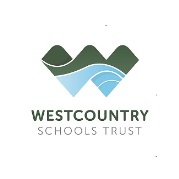 Subject Access RequestDear Westcountry Schools TrustPlease could you provide me with the information requested below that I am entitled to receive under the General Data Protection Regulation and Data Protection Act 2018. I require this information so that I can verify the lawfulness of the information that you are processing.My personal contact details and the list of information that I require from you are as follows:I am aware that if I am requesting this information as a parent/carer of the data subject, I can only request this information before my child’s 16th birthday after which time this request is invalid and the data subject will have to make the request themselves. I agree to you contacting me using the above contact details to verify my authority to make this request and to clarify any of the information I have requested if necessary.This Subject Access Request is required to be completed by you within one month of receipt of this document. Requesters NameAddresse-mail addressPhone numberData Subjects Name (Students Name)Data Subject Date of BirthLocation / school attending or attended / employer Specific details of information requestedInsert details of the information you want that will help us to locate the specific information. Please be as precise as possible.ie. Attendance records / behaviour records / correspondenceDate period to be covered